REPUBLIKA HRVATSKA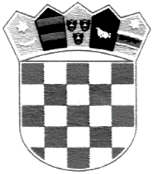 ZAGREBAČKA ŽUPANIJA GRAD IVANIĆ-GRAD GRADSKO VIJEĆEOdbor za izbor i imenovanjeKLASA: 021-05/21-02/3URBROJ: 238-10-03-01/2-23-36Ivanić-Grad, 03. ožujka 2023.                                            Temeljem članka 50. Statuta Grada Ivanić-Grada (Službeni glasnik Grada Ivanić-Grada, broj 01/21), te članka 22. Poslovnika Gradskog vijeća Grada Ivanić-Grada (Službeni glasnik Grada Ivanić-Grada, broj 02/21), a na osnovu ukazane potrebeS A Z I V A M12. SJEDNICU ODBORA ZA IZBOR I IMENOVANJEkoja će se održati dana 07. ožujka 2023. godine (utorak) s početkom u 9:00 sati u prostorijama Gradske uprave Grada Ivanić-Grada, Park hrvatskih branitelja 1, I. kat.Za sjednicu predlažem sljedećiDnevni red:Otvaranje i razmatranje prikupljenih prijava za imenovanje predsjednika Etičkog odbora i predsjednika i četiri člana Vijeća časti za provedbu Kodeksa ponašanja članova Gradskog vijeća Grada Ivanić-Grada te donošenje zaključka o istom,Razmatranje i utvrđivanje prijedloga Odluke o izmjeni Odluke o izboru predsjednika i članova Mandatne komisije,Razmatranje i utvrđivanje prijedloga Odluke o izmjeni Odluke o izboru predsjednika i članova Odbora za izbor i imenovanja,Razmatranje prijedloga i donošenje Zaključka o raspisivanju Javnog poziva za podnošenje prijava kandidata za imenovanje sudaca porotnika, Razno.Mole se članovi Odbora da se sjednici odazovu, a u slučaju spriječenosti svoj nedolazak  opravdaju na broj telefona 2831-360.  PREDSJEDNIK ODBORA:                                                                                                Željko Brezovečki Brzi